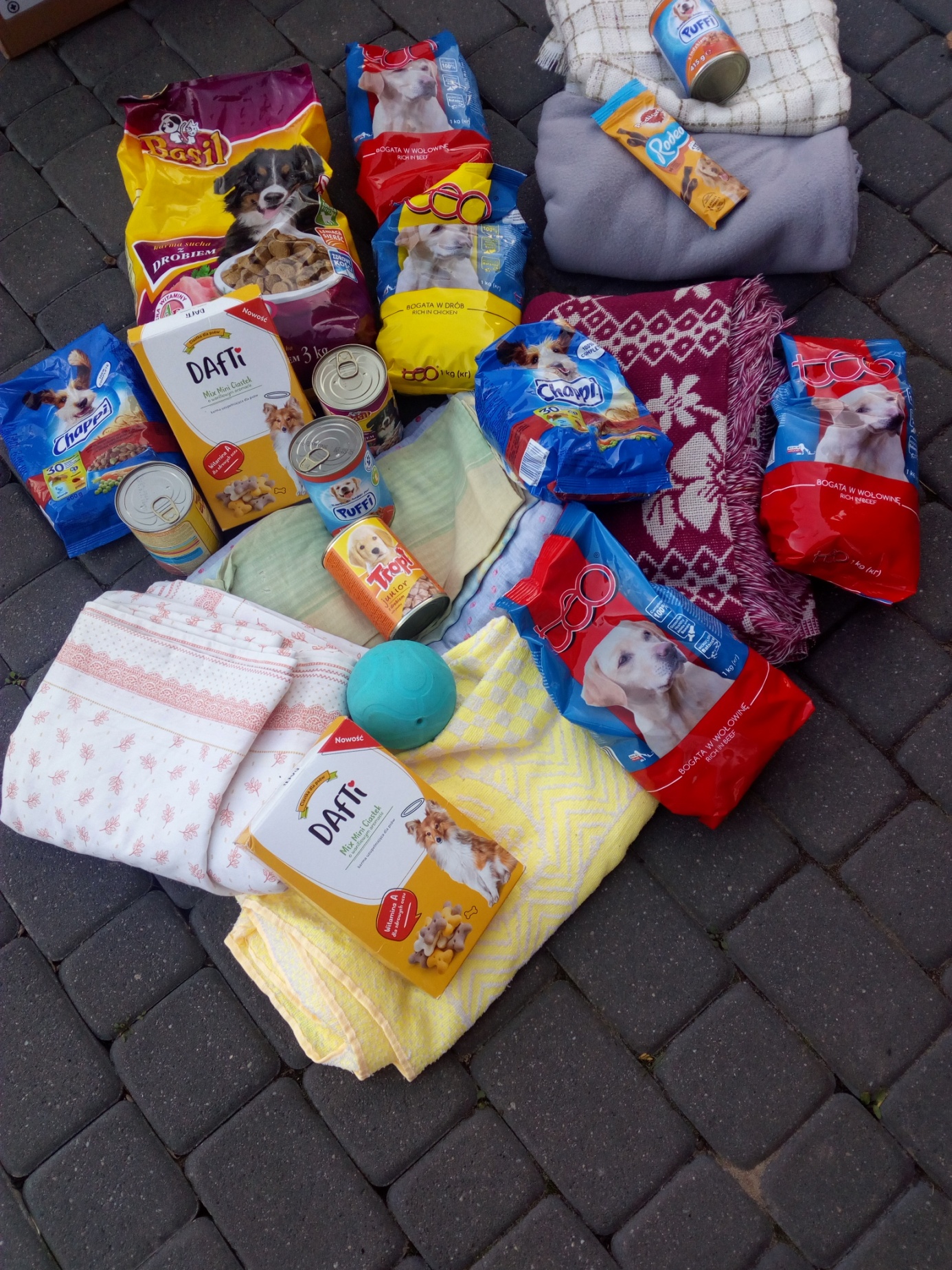 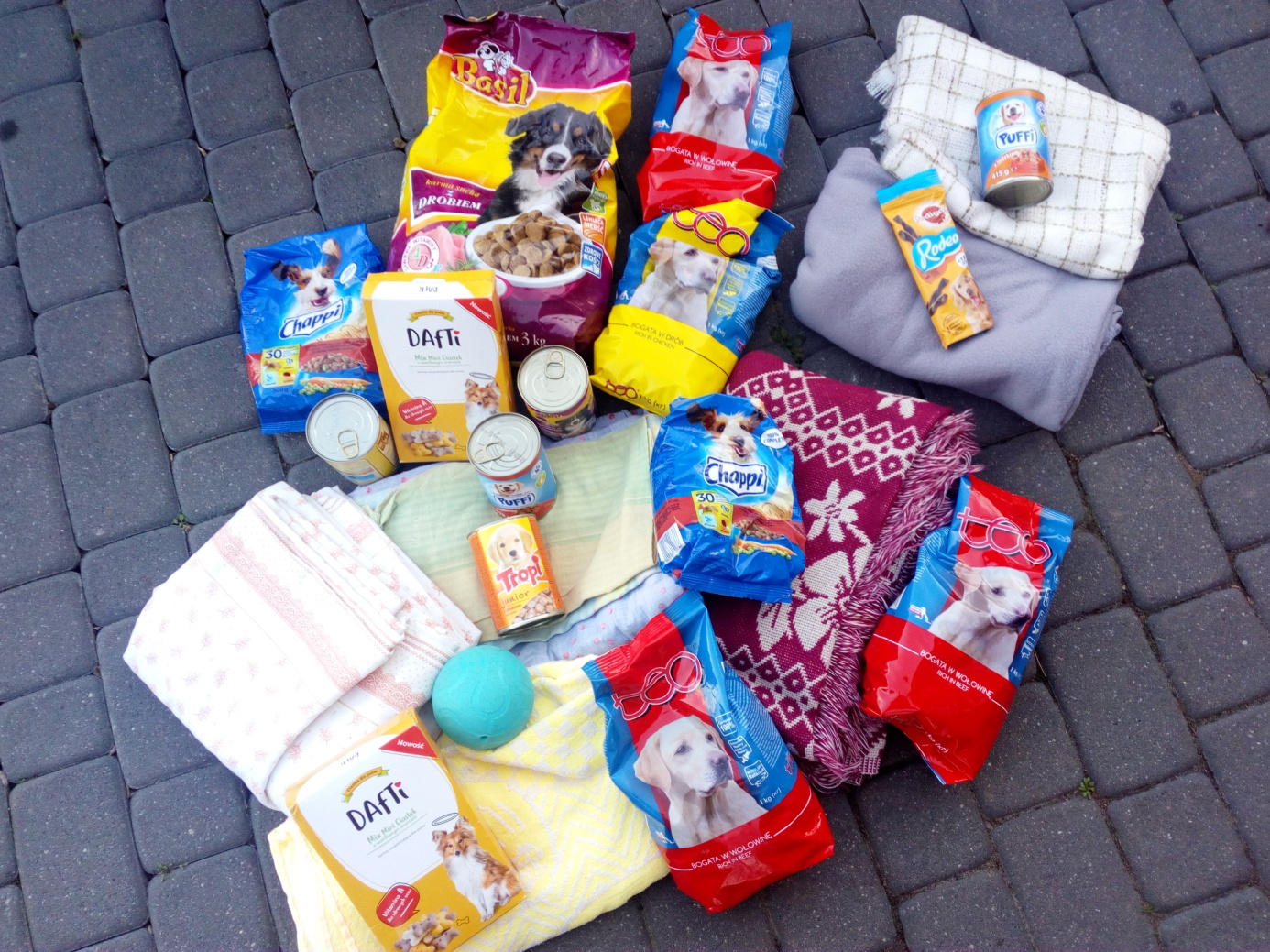                Uczniowie klas drugich i trzecich ze Szkoły Podstawowej im. ks. Józefa Dalaka  w Klonowej przynieśli  potrzebne rzeczy dla  czworonożnych przyjaciół ze schroniska „Pokochaj Cztery Łapy” w miejscowości Popielina, gmina Lututów.                                                                                                                             Katechetka Agnieszka.